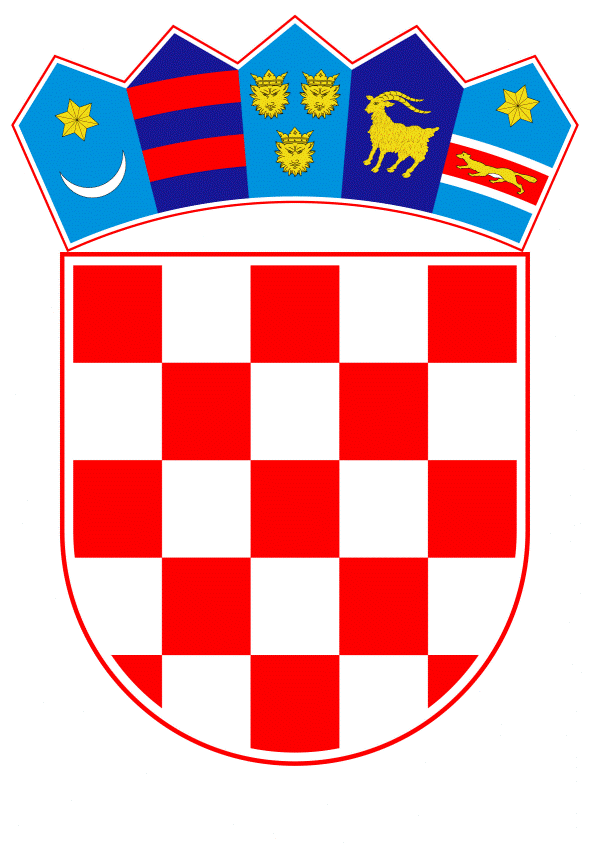 VLADA REPUBLIKE HRVATSKEZagreb, 14. siječnja 2021.______________________________________________________________________________________________________________________________________________________________________________________________________________________________											PRIJEDLOGKLASA:										URBROJ:	Zagreb,										PREDSJEDNIKU HRVATSKOGA SABORAPREDMET:	Zastupničko pitanje prof. dr. sc. Milana Vrkljana, u vezi s praćenjem provedbe prijelaznih mjerila u pregovaračkim poglavljima 23. i 24. o pristupanju Republike Srbije Europskoj uniji - odgovor Vlade		Zastupnik u Hrvatskome saboru, prof. dr.sc. Milan Vrkljan, postavio je, sukladno s člankom 140. Poslovnika Hrvatskoga sabora ("Narodne novine", br. 81/13., 113/16., 69/17., 29/18., 53/20., 119/20. - Odluka Ustavnog suda Republike Hrvatske i 123/20.), zastupničko pitanje u vezi s praćenjem provedbe prijelaznih mjerila u pregovaračkim poglavljima 23. i 24. o pristupanju Republike Srbije Europskoj uniji. 		Na navedeno zastupničko pitanje Vlada Republike Hrvatske daje sljedeći odgovor:	Vlada Republike Hrvatske snažno podržava europsku perspektivu država jugoistočne Europe i proces proširenja Europske unije koji se temelji na potpunom ispunjavanju zadanih kriterija, strogoj i pravednoj uvjetovanosti te načelu vlastitih zasluga. 	U središtu pristupnog procesa je vladavina prava i poštivanje temeljnih prava, kao i funkcioniranje demokratskih institucija, reforma javne uprave i ispunjavanje gospodarskih kriterija. Pristupni proces ima za cilj puno ispunjavanje jasnih i dobro poznatih kriterija te stoga nijedna država kandidatkinja, pa tako ni Republika Srbija, ne može postati članicom bez ispunjavanja tih uvjeta.	Sukladno Pregovaračkom okviru za pristupne pregovore Republike Srbije, pregovaračka poglavlja 23. (pravosuđe i temeljna prava) i 24. (pravda, sloboda i sigurnost) ključna su za ukupni napredak Republike Srbije u pristupnom procesu i za njegovu cjelokupnu dinamiku. U tom svjetlu treba promatrati činjenicu da je Republika Srbija od započinjanja pristupnih pregovora u siječnju 2014. otvorila pregovore u 18 od 35 pregovaračkih poglavlja. Tijekom 2020., Republika Srbija nije otvorila niti jedno novo pregovaračko poglavlje.	Vlada Republike Hrvatske i Ministarstvo vanjskih i europskih poslova kontinuirano prate i nadziru ispunjavanje svih obveza Republike Srbije koje proizlaze iz pristupnog procesa, posebice pregovaračkih poglavlja 23. i 24., kroz svoje redovne koordinacijske mehanizme kao i stalnu komunikaciju i suradnju nadležnih tijela Republike Hrvatske. Slijedom spomenutog, definiraju se stavovi i ocjene Republike Hrvatske o napretku Republike Srbije, koji su potom predmet rasprava s relevantnim institucijama Europske unije te dio redovnih bilateralnih kontakata s drugim državama članicama Europske unije.	Vlada Republike Hrvatske radi na rješavanju svih otvorenih pitanja s Republikom Srbijom kroz mehanizam koordinatora za rješavanje otvorenih pitanja i međudržavna povjerenstava za pojedina otvorena pitanja. Ovakvim cjelovitim pristupom, nastoji se na svrsishodniji način pristupiti rješavanju otvorenih pitanja, a o čemu svjedoči i pozitivni pomak u određenom broju pitanja.	Povjerenstvo za praćenje provedbe prijelaznih mjerila u pregovaračkim poglavljima 23. i 24. o pristupanju Republike Srbije Europskoj uniji, uspostavljeno Odlukom Vlade Republike Hrvatske od 19. srpnja 2016., osnovano je u vrlo specifičnim političkim okolnostima, kada je potreba za takvim forumom predstavljala nužan korak s obzirom na njezin tadašnji način rada i djelovanja. Osnovni cilj i zadaće Povjerenstva, a kako je definirano samom Odlukom usmjereni su prije svega na praćenje provedbe obveza Republike Srbije koje proizlaze iz pregovaračkih poglavlja 23. i 24., što  se danas uz mnogo šire aspekte, redovno prati na svim razinama ove Vlade i njezinih nadležnih tijela. Također, treba imati na umu da se dinamika pristupnog procesa Republike Srbije znatno promijenila u odnosu na očekivanja prilikom otvaranja pregovaračkih poglavlja 23. i 24. i ti će pregovori zasigurno biti dugotrajni. Povjerenstvo uspostavljeno Odlukom Vlade Republike Hrvatske iz srpnja 2016. nije formalno ukinuto te, ukoliko se pokaže potreba za time, može se u svako doba ponovno sastati. No, kao što je već istaknuto, ciljevi zbog kojih je Povjerenstvo uspostavljeno, ispunjavaju se kroz postojeće mehanizme koordinacije kao i svakodnevnom izravnom suradnjom nadležnih tijela Republike Hrvatske. 	Vladi Republike Hrvatske, na čelu s predsjednikom mr. sc. Andrejem Plenkovićem, cilj je da se sva važna i osjetljiva pitanja s Republikom Srbijom riješe na što brži i učinkovitiji način, pro-aktivnim pristupom kroz rad koordinatora za otvorena pitanja i mješovitih skupina za rješavanje pojedinih otvorenih pitanja. 	Vlada Republike Hrvatske, kao i sva nadležna tijela Republike Hrvatske u potpunosti su predani rješavanju svih otvorenih pitanja kroz stalni angažman i ulaganje maksimalnih napora , a sve u cilju zaštite i ostvarenja hrvatskih nacionalnih interesa.	Eventualno potrebna dodatna obrazloženja u vezi s pitanjem zastupnika dat će ministar vanjskih i europskih poslova dr. sc. Gordan Grlić Radman.PREDSJEDNIKmr. sc. Andrej PlenkovićPredlagatelj:Ministarstvo vanjskih i europskih poslova Predmet:Verifikacija odgovora na zastupničko pitanje prof. dr. sc. Milana Vrkljana, u vezi s praćenjem provedbe prijelaznih mjerila u pregovaračkim poglavljima 23. i 24. o pristupanju Republike Srbije Europskoj uniji 